____________________ Ayuntamiento de Vegas del Condado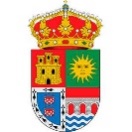 ______________________________________________________________________________________________OFERTA DE EMPLEOContratación de una persona con discapacidadLa Junta de Castilla y León, dentro del Plan ELEX  2020 se ha concedido a este Ayuntamiento una subvención para la contratación temporal de desempleados para la realizacion de obras y servicios de interés general y social. PUESTOS OFERTADOS: Una  plaza de Gerocultor a tiempo concreto.Duración del contrato: 90 díasSalario según convenioLos candidatos deberán ser demandante de Empleo e inscritos como tal en el EcyL.TODO AQUEL QUE ESTÉ INTERESADO DEBERÁ DIRIGIRSE A LA OFICINA DE EMPLEO E INDICAR SU INTERÉS POR ESTE PUESTO DE TRABAJO.El Alcalde,Fdo: MANUEL FERRERAS FIDALGO